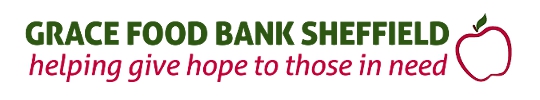 Please confirm that the client has given consent for you to pass on their details.  WE CANNOT ACCEPT THE REFERRAL UNLESS WE HAVE THIS CONSENT:Your Name, Organisation and Contact numberName of Client
Client’s AddressClient’s Phone numberNumber of adults		Number of childrenReferred for (please tick one) 
Debts/Arrears
Benefit change 
Benefit delay 
Benefit sanction
Low Income
Child holiday meals 
Fleeing domestic violence 
Homeless
Immigration status problems/not eligible for benefits 
Illness/medical	
Substance misuse 	
Redundancy
Other 	Has the client had a recent benefit check?Has the client applied for the Household Support Fund?How many weeks food do you recommend?  1		2	3
(please tick or circle one)Is the problem likely to persist for more than three weeks?  Yes		No
(we will contact you again after three weeks to ask you to re-refer the client)Any dietary needs (e.g. vegetarian, Halal)? Or anything else we should know?Our collection sessions are in Jordanthorpe on Tuesday mornings and in Lowedges on Thursday afternoons.Is the client able to collect the food or is a delivery needed? (we have limited capacity to deliver food parcels)Please email this form to referrals@gracefoodbanksheffield.org.uk.  Or you can refer by phone to 07580516512